CDRSHS-UPS / S Briet Catherine Malassis 05 62 25 82 82contact.cdrshs@iut-tlse3.frCDRSHS INFOS N°6  : 15 /03/2022Revues de 71 ème section CNU  Liste des revues qualifiantes de la  71 ème  section  CNU (liste commune CNU-SFSIC-CPdirSIC)
( localisation SUDOC, état de collection CDRSHS-UPS, ISTEX, libre accès , plateformes éditeurs…) CDRSHS-revues -71SOMMAIRES DES DERNIERES REVUES ARRIVEES AU CDRSHS ( version papier)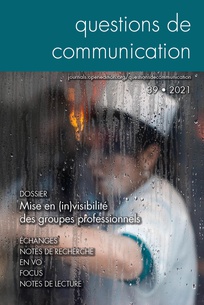 Questions de communication, N°39, 2021« Mise en (in)visibilité des groupes professionnels » Version papier disponible au CDRSHS https://www.cairn.info/revue-questions-de-communication-2021-1.htmMEI, N°51, 2022Gastronomie et communication SEMEN, N° 50, décembre 2021Sources, itinéraires et prolongements Regard(s) sur le parcours de SemenJournal of language and social psychology , N°1, 2022Hermès, N° 88, 2022« Confiance et communication ; Une aporie démocratique »https://www.cairn.info/revue-hermes-la-revue-2021-2.htmSommaire en ligne à cette adresse, Journal of documentation, N°2, 2022Sciences humaines N°346, avril 2022« Complotisme ,désinformation, rumeurs :  comment lutter »Les grands dossiers , Sciences humaines, N°66, mars, avril, mai 2022« La manipulation » https://www.scienceshumaines.com/fic_bdd/numerique_fichier/16466652000_GD66_sommaire.pdfAlliage, N° 82, hiver 2021Les langues modernes, N° 3, 2021« Penser, enseigner, apprendre le vocabulaire »Document Lairdil PARUTIONS CAIRN : 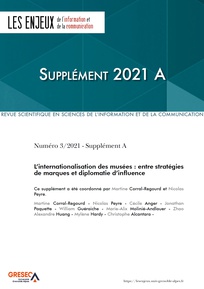 Les Enjeux de l'information et de la communication, N° 21/3A, 2021/S1L’internationalisation des musées : entre stratégies de marques et diplomatie d’influence A noter : La marque muséale, une notion au centre de la mondialisation des établissements publics muséaux , Martine Corral-Regourd, Nicolas PeyreInstagram, un soutien contrasté à la mondialisation des marques muséales et à la diplomatie d’influence. Les cas du Louvre et du Centre Pompidou, Christophe Alcantara, Nicolas Peyrehttps://www.cairn.info/revue-les-enjeux-de-l-information-et-de-la-communication-2021-S1.htm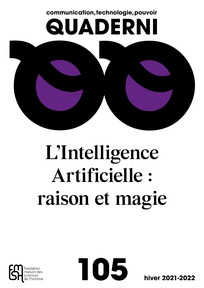 Quaderni,  N°105,  2022/1L'Intelligence Artificielle : raison et magiehttps://www.cairn.info/revue-quaderni-2022-1.htmDisponible en version papier au CDRSHS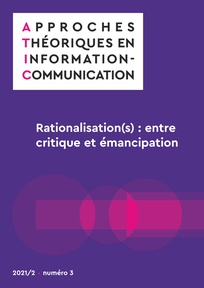 Approches Théoriques en Information-Communication (ATIC), N°3, 2021/2Pour une mise en critique des rationalisations info-communicationnelles https://www.cairn.info/revue-approches-theoriques-en-information-communication.htm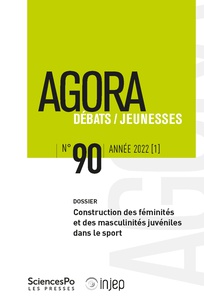 Agora débats/jeunesses N°90, N°1, 2022Construction des féminités et des masculinités juvéniles dans le sport 	https://www.cairn.info/revue-agora-debats-jeunesses-2022-1.htm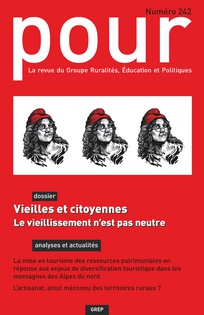 Pour, N° 242, 2022/1Vieilles et citoyennes : Le vieillissement n’est pas neutrehttps://www.cairn.info/revue-pour-2022-1.htm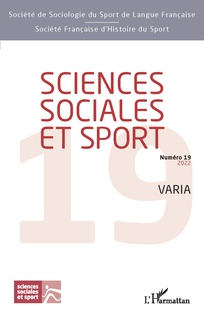 Sciences sociales et sport , N° 19,  2022/1VariaA noter : Les aides numériques à l’arbitrage du football. D’une longue résistance à une rapide introduction (1998-2018), Pierrick Desfontaine, Yves Morales, Philippe Terralhttps://www.cairn.info/revue-sciences-sociales-et-sport-2022-1.htm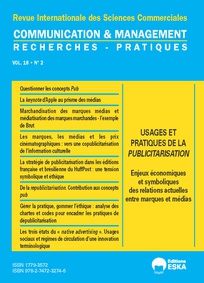 Communication & management 2021/2 (Vol. 18)Usages et pratiques de la publicitarisationEnjeux économiques et symboliques des relations actuelles entre marques et médiasEn ligne : https://www.cairn.info/revue-communication-et-management-2021-2.htm A noter : Éditorial, Lise Verlaet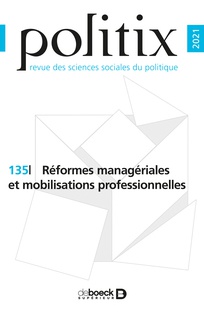 Politix, N°135,  2021/3Réformes managériales et mobilisations professionnelles https://www.cairn.info/revue-politix-2021-3-page-7.htm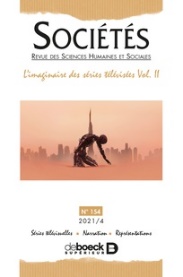 Sociétés, N°154, Vol II 2021/4L’imaginaire des séries téléviséeshttps://www.cairn.info/revue-societes-2021-4-page-5.htm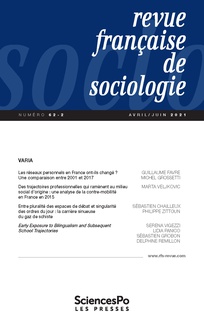 Revue française de sociologie Varia 2021/2, Vol. 62https://www.cairn.info/revue-francaise-de-sociologie-2021-2.htm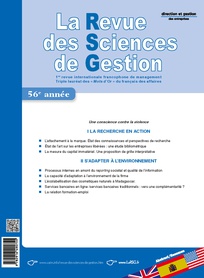 La Revue des Sciences de Gestion 2021/6 (N° 312)Une conscience contre la violencehttps://www.cairn.info/revue-des-sciences-de-gestion-2021-6.htm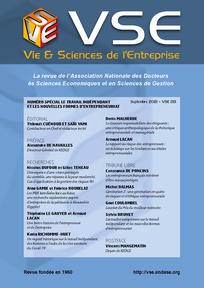 Vie & sciences de l'entreprise Le travail indépendant et les nouvelles formes d’entrepreneuriat 2022/1, N° 213https://www.cairn.info/revue-vie-et-sciences-de-l-entreprise-2022-1.htm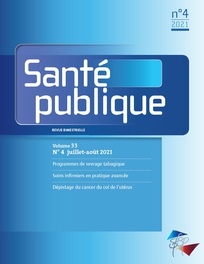 Santé publique. Volume 33, n° 4/2021https://www.cairn.info/revue-sante-publique-2021-4.htm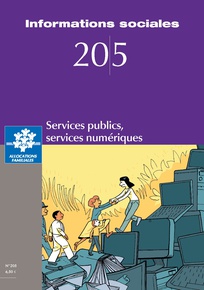 Informations sociales, N°205,  2022/1 Services publics, services numériqueshttps://www.cairn.info/revue-informations-sociales-2022-1.htm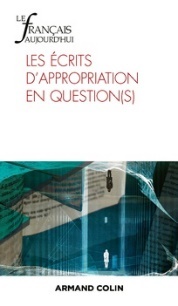 Le français aujourd'hui , n°216, 2022/1Les écrits d’appropriation en question(s) https://www.cairn.info/revue-le-francais-aujourd-hui-2022-1.htmDossier Cairn : Où va le travail humain ? Books Dans Dossiers Cairn (2022),https://www.cairn.info/dossiers-2022-2-page-1.htmPARUTIONS OPENEDITION : Sociologies, dossier 2022, 22 février 2022Renforcer, convertir, transformer les corporéités genrées. L’incidence des socialisations secondaires.Marie-Carmen Garcia, Mélie Fraysse et Pierre BatailleLe corps sexué au prisme du genre. Nouvelles problématiques [Texte intégral] Introduction du Dossier « Renforcer, convertir, transformer les corporéités genrées. L’incidence des socialisations secondaires »Christine DourlensFaire avec une atypie génitale [Texte intégral] Entre normalisation et ajustements corporelsDealing with genital atypia. Between normalisation and body adjustments22 février 2022Estelle MiramondQuitter la féminité et prendre femme. Ethnographie du devenir tom dans les dortoirs d’usines du Laos contemporain [Texte intégral] Leave womanhood and take a woman. Ethnography of becoming tom in the factory dormitories of contemporary LaosKhaoula MatriLa ré-invention d’un idéal pieux : ou comment reconstruire la corporéité chez les salafistes en Tunisie post-révolution [Texte intégral] The re-invention of a pious ideal: or how to rebuild corporeity among Salafists in post-revolution TunisiaMarie-Françoise Galy et Christine MennessonDes hommes et des corps [Texte intégral] Masculinités complices, le cas des professionnels du fitnessMen and bodies. Complicit Masculinities, the case of fitness professionalsMatthieu Quidu et Anaïs BohuonLa Méthode Lafay de musculation : une instance de façonnage anatomiquement différencié des corps des femmes et des hommes [Texte intégral] The Lafay Method of musculation: an instance of differentiated muscular and anatomical shaping of women and menSolène FroidevauxLa production de la « différence sexuelle » des corps dans la pratique sportive du tir à l’arc [Texte intégral] Producing the “sexual difference” of bodies through the practice of sport archery https://journals.openedition.org/sociologies/18376Hybrid. Revue des arts et médiations humainesRevue annuelle bilingue français-anglais, Hybrid explore depuis 2014 la relation entre les technologies numériques et les pratiques artistiques et littéraires, ainsi que les pratiques de recherche transformées par le numérique. Née dans le contexte de création du laboratoire d'excellence des arts et médiations humaines (Labex Arts-H2H) et publiée par les Presses Universitaires de Vincennes, la revue propose non seulement des réflexions théoriques et des études de terrain, mais inclut également des œuvres de recherche et création qui explorent de diverses manières la matérialité du texte et de l'image numériques. La revue rejoint OpenEdition Journals avec 7 numéros en accès libre. 
> https://journals.openedition.org/hybrid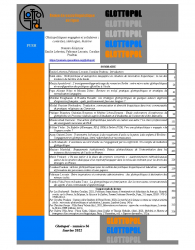 Glottopol , N°36, 2022Glottopolitiques engagées et solidaires : contextes, idéologies, histoire. Ce numéro a été dirigé par Emilie Lebreton, Fabienne Leconte, Coraline Pradeau. 

https://journals.openedition.org/glottopol/PRODUCTION SCIENTIFIQUE DES MEMBRES DES LABORATOIRESREVUES 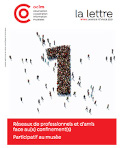 La lettre de l’OCIM, 193, 2021Les discours circulants sur la participation dans les musées 
SANDRI Éva (pp. 46-51) 
Pour aller à la rencontre de leurs publics, les musées s’approprient de plus en plus des dispositifs participatifs reposant sur des nouvelles technologies. L’auteure, chercheure en sciences de l’information et de la communication, s’intéresse ici aux imaginaires et aux attentes liées à leur utilisation.OUVRAGES PARUTIONS DIVERSESOCIM Repérages , N° 96 , février 2022https://infodoc.ocim.fr/reperages/reperages_96_online_.htmlYoutube :  Avides de recherche Wikipédia : Quelles visions de la "vérité" ?20 févr. 2022https://www.youtube.com/watch?v=8c90aveuWvoVidéo réalisée à partir de l’article ci-dessous Les désaccords éditoriaux dans Wikipédia comme tensions entre régimes épistémiquesGuillaume Carbou et Gilles Sahuthttps://doi.org/10.4000/communication.10788Cahiers François Viète - Série III, n°11, 2021Une histoire genrée des savoirs est-elle possible ?
sous la direction de Valérie Burgos-Blondelle, Juliette Lancel & Isabelle Lémonon-Waxin
<https://cfv.univ-nantes.fr/cahiers/numeros-parus/cahiers-francois-viete-serie-iii-n11> Pour une histoire élargie de la télévision », édité par Anne-Katrin Weber (Université de Bâle) et François Vallotton (Université de Lausanne), est une anthologie numérique consacrée à l’histoire de la télévision. L’ambition des auteurs est de poser les fondements d’une histoire élargie de la télévision au croisement de l'archéologie des médias, d'une perspective intermédiatique et d'une analyse globale de la vision et de la communication à distance. L’introduction propose ainsi un bilan critique des études télévisuelles en Suisse. Quant à l'anthologie proprement dite, elle présente une trentaine de ressources utiles pour toute personne travaillant ou enseignant dans le domaine de l'histoire des médias.Les Living Books about History sont une série de publications scientifiques qui utilisent de façon innovante les possibilités offertes par le support numérique. Chaque volume est composé d’un essai original par les éditrices ou éditeurs, ainsi qu’une sélection de textes et de sources librement disponibles en ligne. La série porte sur des thèmes de recherche actuels et est disponible en open access. Vallotton François et Weber Anne-Katrin (éds.), Pour une histoire élargie de la télévision, 2022 (Living Books About History 9). En ligne: <https://livingbooksabouthistory.ch/fr/book/towards-an-expanded-history-of-television>.INFORMATION ISTEX : Elsevier s’enrichit de nouveaux titres et années ! »https://blog.istex.fr/elsevier-senrichit-de-nouveaux-titres-et-annees/INFORMATIONS GENRE : GenderedNews : un tableau de bord hebdomadaire pour mesurer les inégalités de représentation des femmes et des hommes dans les principaux journaux françaisUn projet des chaires « Société algorithmique » et « Intelligence Artificielle & Langage » de l’Institut MIAI (Univ. Grenoble Alpes)GenderedNews mesure les inégalités de mention et de citation des hommes et des femmes dans les articles publiés par les principaux journaux français. Ces mesures permettent de rendre visible la part très importante des contenus des médias consacrée aux hommes, que ce soit en termes de mentions (le fait de parler d’hommes dans les articles) ou de citations (le fait de donner la parole à des hommes). Elles permettent aussi de visualiser les différences entre journaux et l’évolution des écarts de représentation des femmes et des hommes dans le temps.Le projet GenderedNews est issu d’un travail de recherche en cours sur les inégalités de représentation des hommes et des femmes dans les médias d’information qui associe les chaires « Société algorithmique » et « Intelligence Artificielle & Langage » de l’Institut MIAI (Université Grenoble Alpes).Le site web du projet permet de consulter l’ensemble des résultats des mesures effectuées chaque jour sur les articles des 7 principaux journaux quotidiens français. Il permet aussi de visualiser les données utilisées. Un compte Twitter du projet publie chaque semaine les principaux résultats des mesures effectuées.